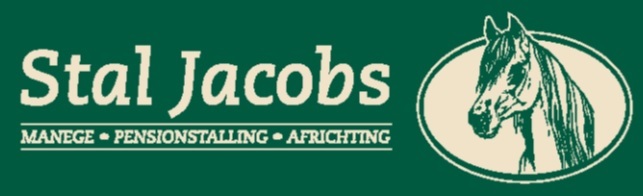 Voorthuizen, Overeenkomst verhuur paard genaamd: ……………….Dit is een overeenkomst tussen Stal Jacobs en……………………………, hierna te noemen als eigenaar en huurder.Paspoortnr:…………………………………..Rijbewijsnummer:……………………………..Mobielnummer:……………………………….Email:………………………………………..Eigenaar stelt paarden/pony’s  ter beschikking aan huurder, huurder betaalt  €125 per paard/pony voor de eerste dag en bij verhuur van meerdere dagen €100,- per extra dag. Maakt gebruik van _____________________  t/m ______________________ van de paarden/ pony’s. De paarden/pony’s worden in overleg met de eigenaar weer op de afgesproken tijd opgehaald.De paarden/pony’s blijven eigendom van  Stal Jacobs.Huurder kan in overleg onbeperkt gebruiken maken van paarden/pony’s.Huurder zal de paarden/pony’s meenemen naar andere locaties, mits alle veiligheid in acht wordt genomen. (veilig rijden in bossen, verplaatsen in trailer en in donkerte rijden). In geval van veroorzaken van ongeval oid is huurder verantwoordelijk.Huurder zorgt zelf voor gepaste onderdak en voer voor de paarden/pony’s gedurende de huurtijd.In geval van ziekte en of verwondingen opgelopen gedurende de huurtijd zullen voor rekening zijn van de huurder.Huurder mag in overleg gebruik maken van tuigage die eigenaar ter beschikking stelt.Zowel eigenaar als huurder stellen gezondheid van de paarden/pony’s voorop.Stal Jacobs						Huurder: 				Dhr. D. Jacobs													---------------------------------------			---------------------------------------Meeuwenveenseweg 5a3781 NT VoorthuizenMob.telnr: 06-12647453Faxnr: 0342-470588K.v.K.nr: 08195043Omzetbelast.nr: NL 0212.60.357Rabobank: NL31274.09.068